ZÁKLADNÍ PRAVIDLA PRO ÚČTOVÁNÍ – OPAKOVÁNÍ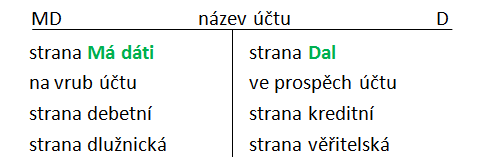 Typy účtů (podnikatelské subjekty)Rozvahové ………………………. ………………………..VýsledkovéNákladový Výnosový Závěrkové Počáteční účet rozvažnýKonečný účet rozvažnýÚčet zisku a ztráty              PodrozvahovéAktivní účet 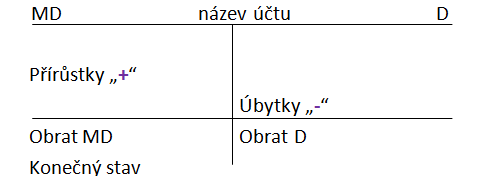 Pasivní účet 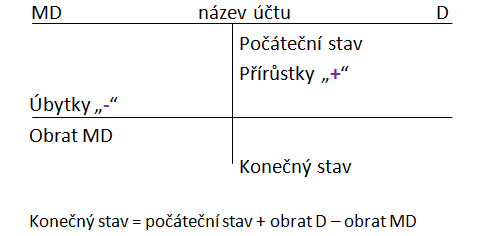 Nákladový účet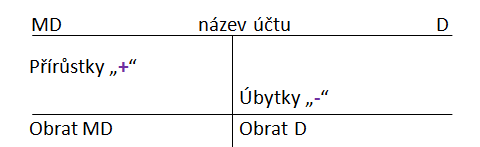 Výnosový účet 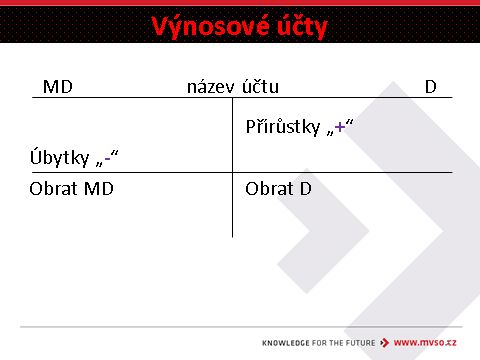 Změny rozvahových položekAktiva „+“, aktiva „-“Pasiva „+“, pasiva „-“Aktiva „+“, pasiva „+“Aktiva „-“  pasiva „-“Příklad A+ A-Nákup zásob zboží v hotovosti Doklad: Výdajový pokladní doklad                    MD 211 – Pokladna  D                           MD 131 – Pořízení zboží D                                PS                              +                            -                                                 +                          -Příklad P+ P-Výsledek hospodaření daného období převeden do rezervního fonduDoklad: Interní doklad                          421 -  Rezervní fond                                      431 -  VH ve schval. řízení          PS                        +                                             -                            +Příklad A+ P+ Nákup zásob zboží na fakturuDoklad: Dodavatelská faktura                   MD   321 – Dluhy z OV  D                            MD 131 – Pořízení zboží  D                                                                PS                    +                                          +                      - Příklad A- P-Úhrada faktury za nákup zbožíDoklad: Výpis z bankovního účtu /z účtu PP/                       MD 221 – Účty PP D                            MD           321 – Dluhy z OV               D                                                PS                                                                                                     PS                               +                                -                                           -                             + 